138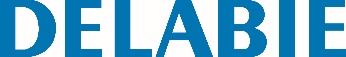 Cabide simples em latãoReferência: 138 Informação para prescriçãoCabide simples em latão cromado. 